 User guide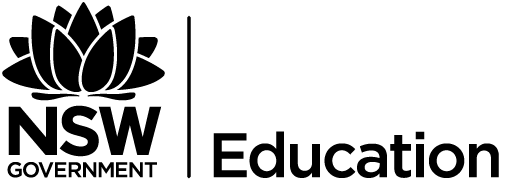 Fitting polynomials to scatterplots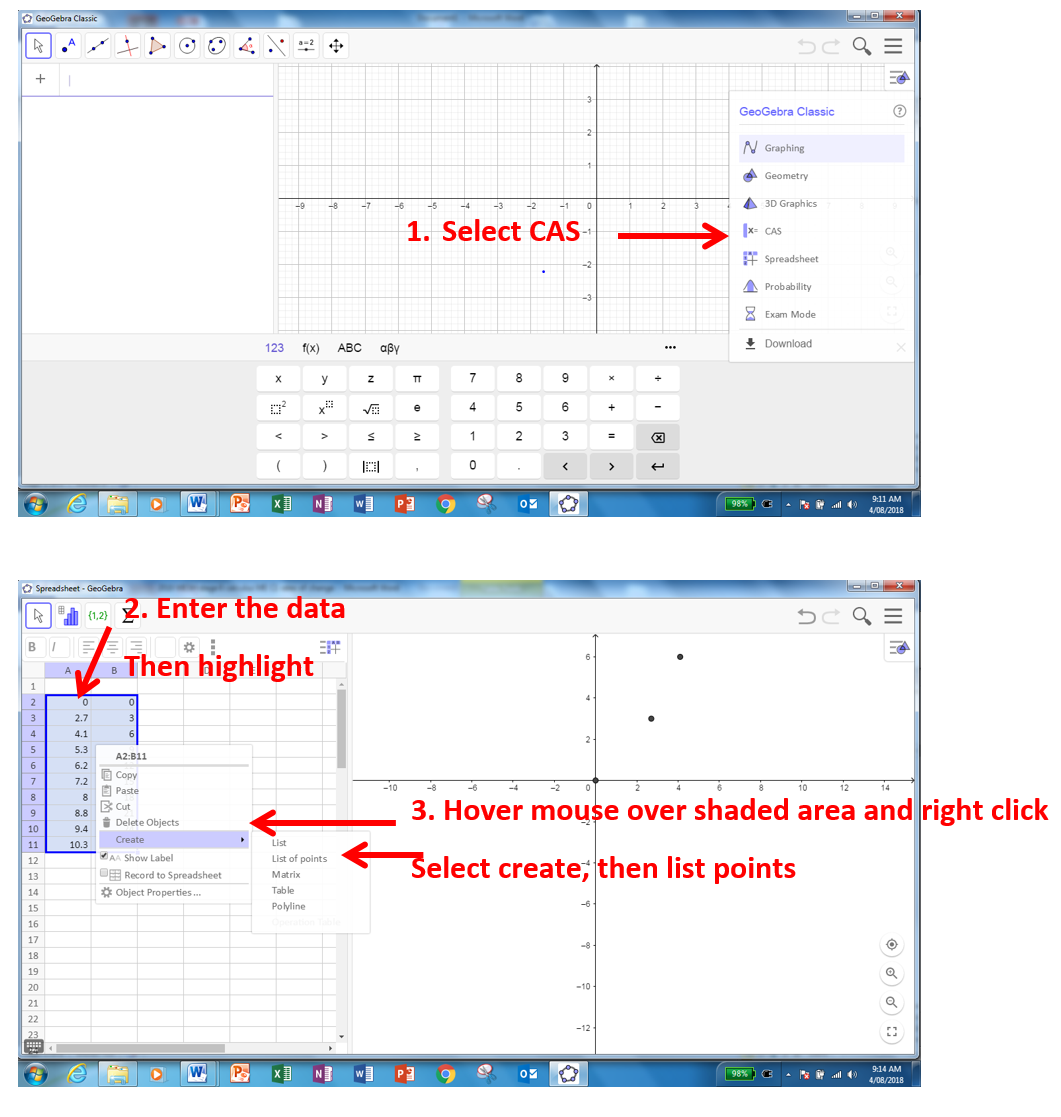 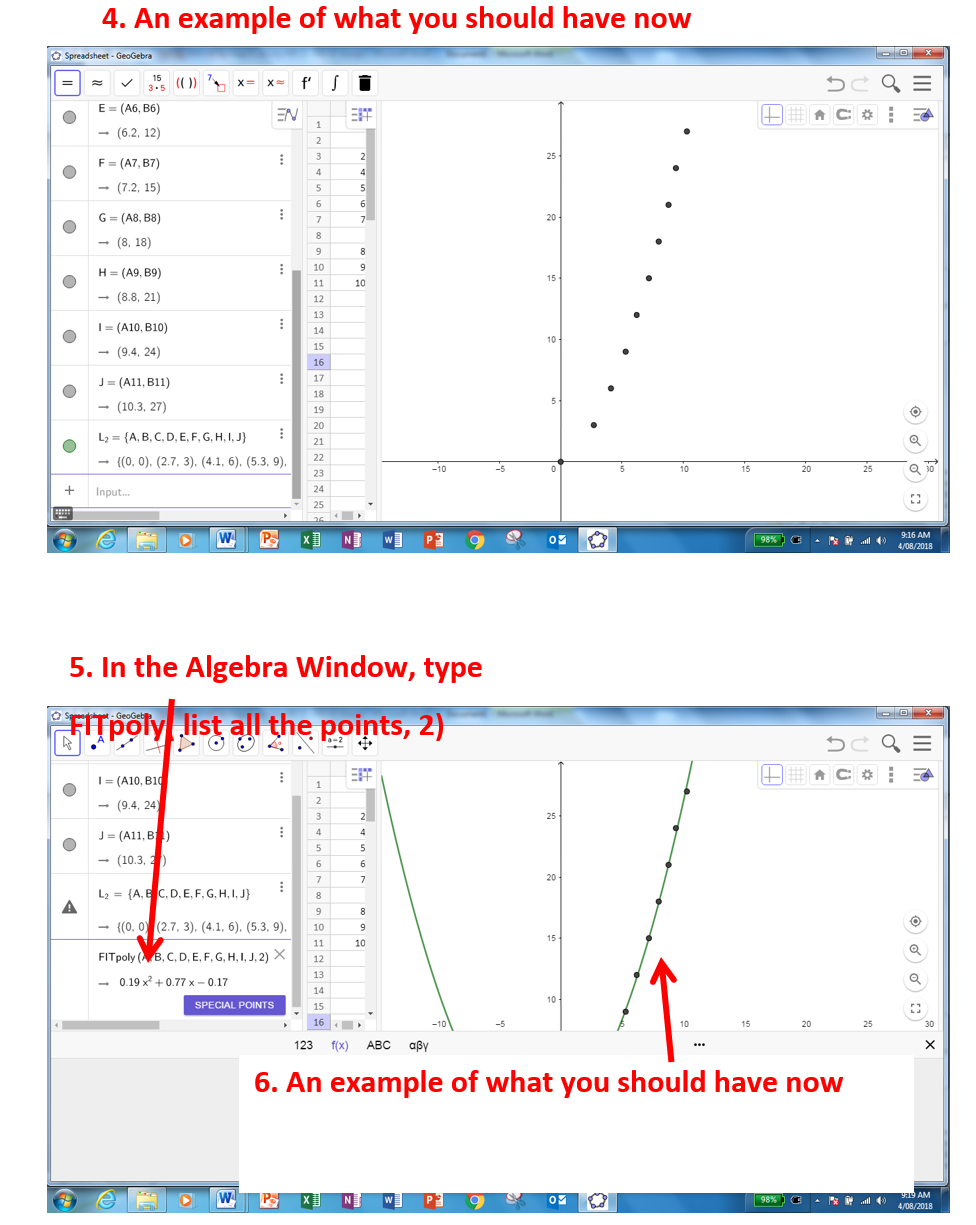 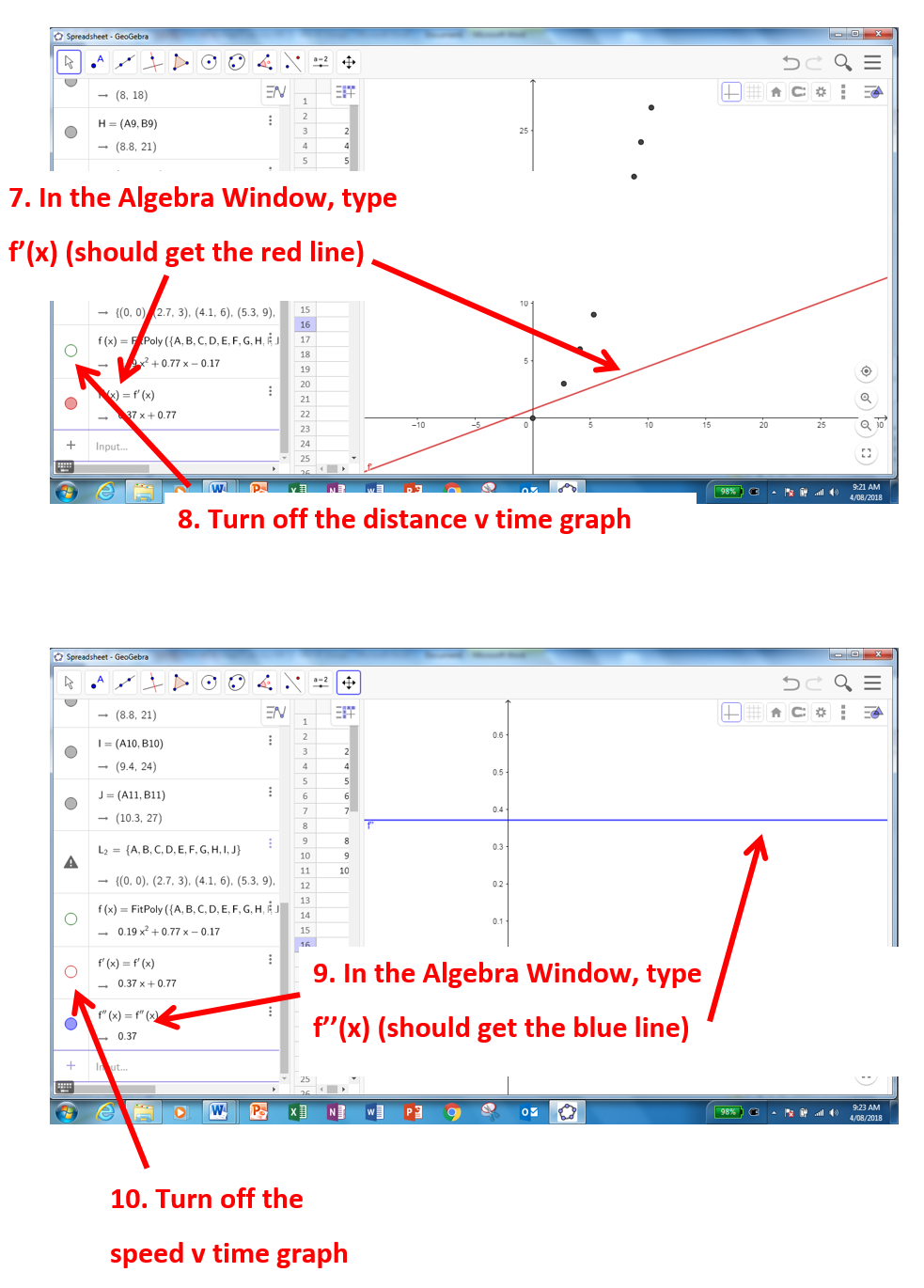 